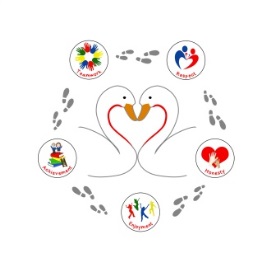 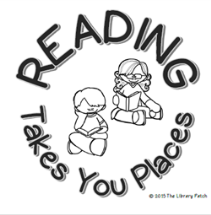 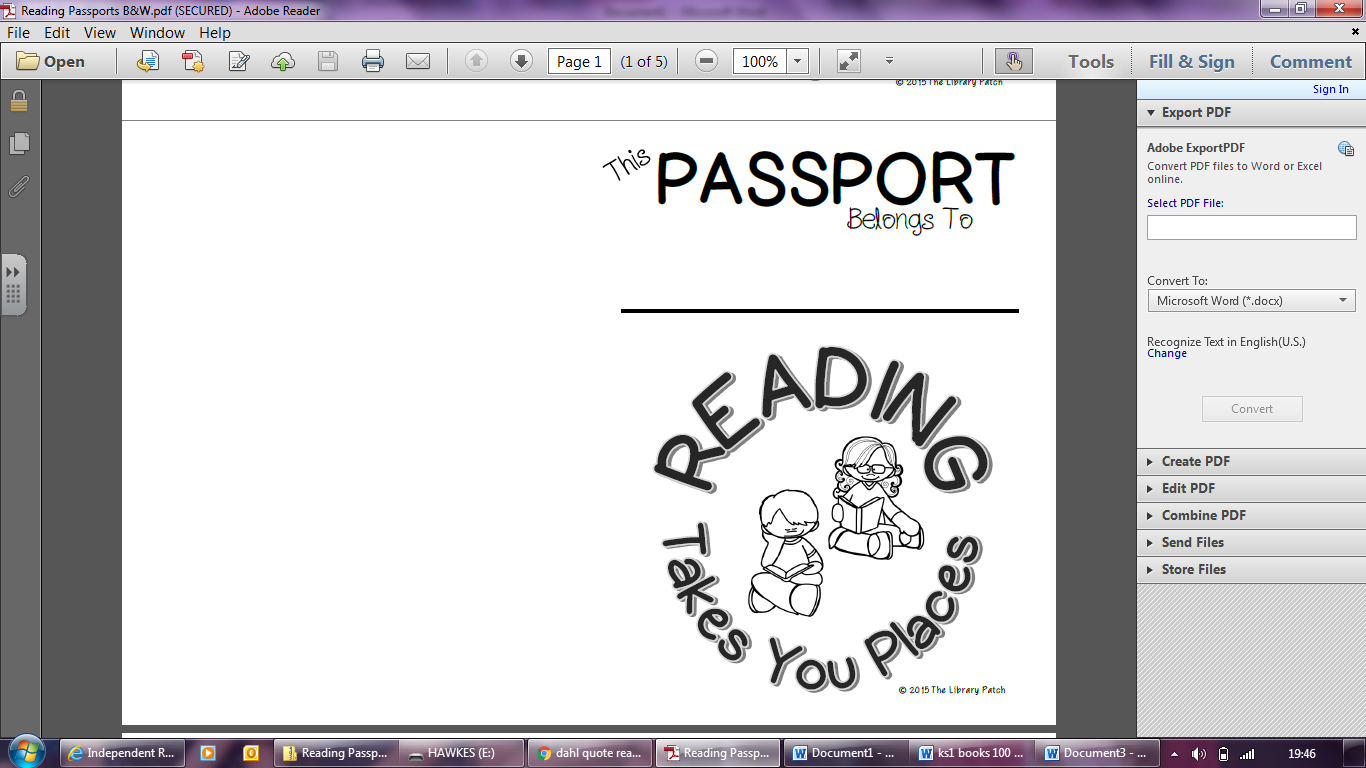 Are you up for the challenge? Tick off the books as you read them. How many will you read?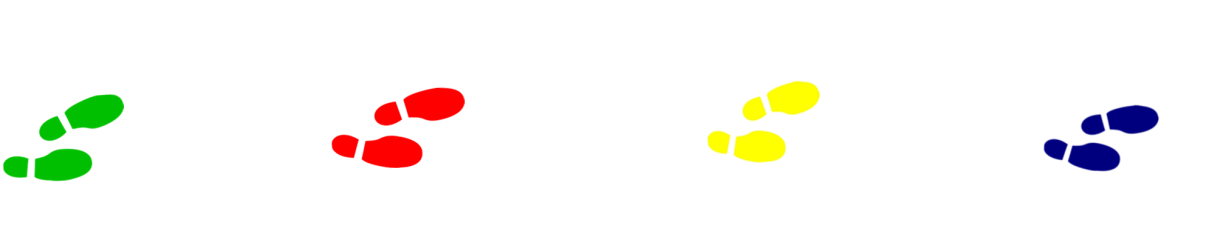 Dear Zoo - Rod CampbellAll in one piece (The Large Family) - Jill MurphyGuess How Much I Love You - Sam McBratney and Anita JeramWe're Going on a Bear Hunt-Michael Rosen and Helen OxenburyThe Gruffalo - Julia Donaldson and Axel SchefflerPeace at Last - Jill MurphyThe Very Hungry Caterpillar - Eric CarleThe Blue Balloon - Mick InkpenTyrannosaurus Drip - Julia Donaldson and David RobertsOne Ted Falls out of Bed - Julia Donaldson and Anne CurreyMonkey Puzzle - Julia Donaldson and Axel SchefflerRoom on the Broom - Julia Donaldson and Axel SchefflerWhat the Ladybird Heard - Julia Donaldson and Lydia MonksWhatever Next! - Jill MurphyThe Smartest Giant in Town - Julia Donaldson and Axel SchefflerOwl Babies - Martin Waddell and Patrick BensonA Squash and a Squeeze - Julia Donaldson and Axel SchefflerCan't you sleep, Little Bear? - Martin Waddell and Barbara FirthThe Tiger Who Came to Tea - Judith KerrElmer - David McKeeFive Minutes' Peace (The Large Family) - Jill MurphyHanda' s Surprise - Eileen BrowneThe Gingerbread Man - Traditional TaleThe Snail and the Whale -Julia Donaldson and Axel SchefflerPostman Bear (Tales from Acorn Wood) - Julia Donaldson and Axel SchefflerLittle Red Riding Hood - Traditional TaleZog - Julia Donaldson and Axel SchefflerFox's Socks (Tales from Acorn Wood) - Julia Donaldson and Axel SchefflerBabies Very First Black and White book - UsbourneAliens Love Underpants - Claire Freedman and Ben Cort